18 D9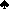  D9Ø/NS   K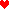  K E74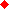  E74 EKDT832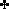  EKDT832 T74 8653 T2 T2 987653 986 986 KT3 B9754 B9754 EKB2 EKB2 EDB4 EDB4 DB52 DB52 6 6